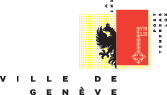 URGENCE CLIMATIQUEPROJETS À LA PELLE
Intitulé du projetPrésentation de l’idéePopulation viséeAmélioration écologiqueAmélioration socialeDate(s) de début et de fin de l’activitéLieu(x) de l’activité (Quartier(s))Porteur du projetPorteur du projetNom Adresse de correspondanceN° tél.CourrielSite internetPrésident-e              (si organisme)Président-e              (si organisme)Nom, prénomN° tél.CourrielPorteur/Responsable du projet (à compléter uniquement si différent que mentionné sous informations générales)Porteur/Responsable du projet (à compléter uniquement si différent que mentionné sous informations générales)Nom, prénomN° tél.CourrielLieu, dateFormulaire original 
à retourner complété à :
Formulaire original 
à retourner complété à :
subventions.dpt5@ville-ge.chVille de GenèveDépartement de la cohésion sociale et de la solidarité Unité de Vie associative